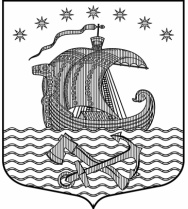 Муниципальное образование Свирицкое сельское поселение                 Волховского муниципального района Ленинградской области             АДМИНИСТРАЦИЯ            ПОСТАНОВЛЕНИЕОт                                                           ПРОЕКТ                                       №«О подготовке к пожароопасному сезонуи предотвращению возможных чрезвычайных ситуаций на территориимуниципального образования Свирицкое сельское поселение»В соответствии с Федеральным законом от 25.04.2012 года № 390-ФЗ «О противопожарном режиме», Федеральным законом от 06.10.2003 года № 131-ФЗ «Об общих принципах организации местного самоуправления в Российской Федерации», в целях укрепления пожарной безопасности в жилищном фонде, учреждениях и объектах различных форм собственности и для обеспечения пожарной безопасности населённых пунктов поселения в пожароопасный период 2020года, администрация постановляет:1. Утвердить план мероприятий муниципального образования Свирицкое сельское поселение по подготовке к пожароопасному сезону 2020 года (приложение 1).2.  В пожароопасный период установить контроль за пожарной обстановкой на территории поселения, особенно в населённых пунктах, примыкающих к лесным массивам: дер. Загубье, дер. Сторожно.3.   Руководителям предприятий и организаций, расположенных на территории поселения, рассмотреть вопрос обеспечения пожарной безопасности зданий и сооружений в пожароопасный период.4.   Гражданам населённых пунктов поселения, имеющим частные застройки, приобрести и укомплектовать жилые дома, надворные пристройки первичными средствами пожаротушения.5.   Организовать уборку мусора, сухой травы на дворовых территориях жилых домов и обеспечить его вывоз.6.   Командирам ДПД произвести дополнительную ревизию на предмет противопожарных средств.7.    Постановление опубликовать (обнародовать) в газете "Волховские огни" и на официальном сайте администрации МО Свирицкое сельское поселение в сети Интернет (www.svirica-adm.ru). 8.     Постановление вступает в силу на следующий день после официального опубликования.9.    Контроль за исполнением  настоящего постановления оставляю за собойГлава администрации                                                                    Атаманова В.А.Исп. Гагарина М.В.Тел.44-222                                                                                                Приложение1                                                                                                            Утверждён                                                                                                    Глава администрации                                                                                              Атаманова В.А.                                                                                                                от	№П Л А Нпроведения противопожарных мероприятий к пожароопасному сезону 2020 годана территории МО Свирицкое сельское поселение№ п/пНаименование мероприятийСрокисполненияОтветственныйОтметка об исполнении1Подготовить постановление администрации по вопросу усиления пожарной безопасности на территории поселения в пожароопасный период 2020 годамартГлава администрации2Провести инструктаж старост по вопросу соблюдения мер пожарной безопасности и действиях при возникновении лесных пожаровапрель-майГлава администрацииИнспектор ОНД3Организовать разъяснительную работу среди населения по вопросам соблюдения правил пожарной безопасности в населенных пунктах и в лесах.В течение всего периодаАдминистрацияИнспектор ОНД4Распространять наглядную агитацию по пожарной безопасности в деревнях Загубье и СторожноВ течение всего периодаСтаросты деревень5Содержать в состоянии постоянной готовности мотопомпыВ течение всего периодаТихомиров С.А.Никонов Е.Ю.Магашов П.В.6Привлекать к пожаротушению средства и состав арендаторов лесных угодий, местных жителейВ течение всего периодаГлава администрации